◆単元の途中（第８時間目）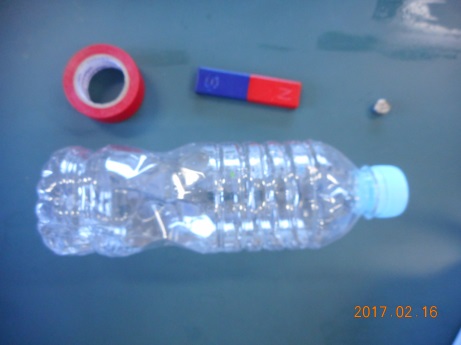 ◆教員による演示実験で◆所要時間（10～15分）◆準備物・ペットボトル（５００ｍＬ）・磁石２種類（小さい磁石・短めの棒磁石）・セロハンテープ　　・ビニールテープ（できれば赤、なくてもよい）・水槽（水を１０～１５ｃｍ位の深さまで入れておく）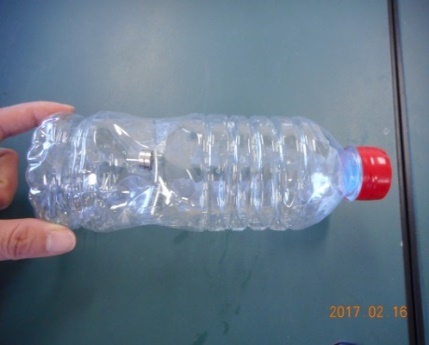 ◆方法①水をはった水槽に、子どもから磁石が見えないようにして、磁針ペット（※【教材のつくり方】参照）を、キャップが南側になるようにそっと入れる（写真Ａ）。「私はこのペットボトルに魔法をかけました。このペットボトルは必ず北をさします。」②魔法ではないことを明かし、ペットボトルがなぜ北を向いたのかを考え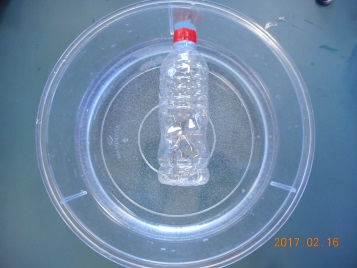 させる（写真Ｂ）。③子どもがペットボトルに張り付けてある磁石に気づいたら、貼りつけてある磁石をはがし、棒磁石をペットボトルに入れもう一度同じことをしてＮ極が北をさしていることを確かめ、方位磁針の学習につなげる（写真Ｃ）。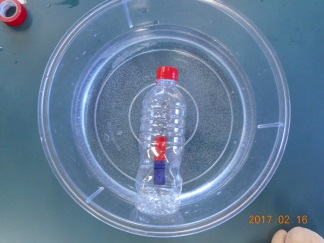 ◆解説・地球の北極側はＳ極なので磁石のＮ極がひきつけられる。だから、磁石のＮ極は北にひきつけられ、ペットボトルが方位磁針になる。◆注意・③は子どもが各々で実験するほうがよい。・授業の前に演示実験用の磁針ペットを作っておく。【教材のつくり方】（１）ペットボトルの底から３分の１ぐらいの位置に、Ｓ極が底側になるように棒磁石を入れる。（セロハンテープ等で固定しても良い。）（２）キャップにビニールテープを巻きつけて貼ると分かりやすい。・ペットボトルは、水をかきまわさないようにそうっと入れる。・ペットボトルが北をさして止まるまで、少し時間がかかる。